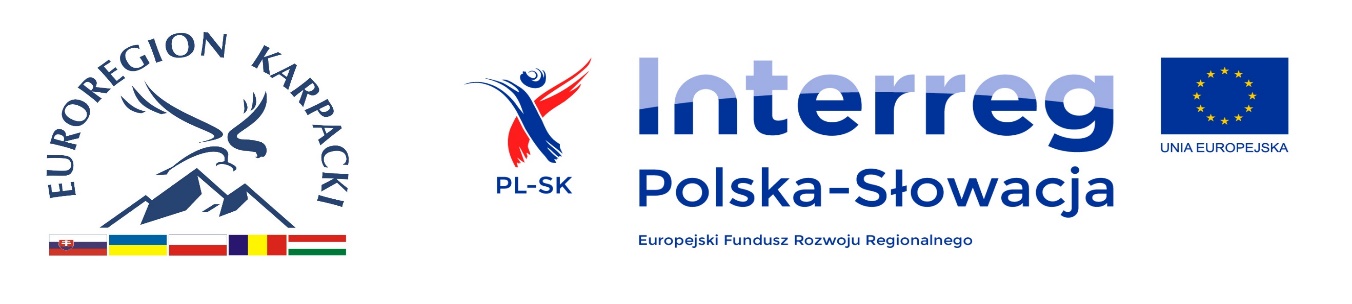 Regulamin Konkursu fotograficznego	"Najpiękniejsze zdjęcie oświetlonej cerkwi”(Zdjęcie wybranej oświetlonej cerkwi z miejscowości Kulaszne, Szczawne, Smolnik lub Radoszyce) W dniach 04.08.2021 r. – 25.08.2021 r. I.   Organizator:Gmina Komańcza, 38-543 Komańcza 166,  tel. 13 46 77 035, email: urzad@komancza.pl II.  Cele konkursu: 1. Rozwijanie twórczej wyobraźni uczestników konkursu,2. Promowanie talentów artystycznych,3. Kreatywny sposób spędzania czasu, budzenie pasji i rozwijanie zainteresowań.III.  Zasady uczestnictwa:Udział w Konkursie jest bezpłatny i dobrowolny.Nie dopuszcza się Zgłoszeń zbiorowych.Do konkursu każdy uczestnik może zgłosić jedną pracę.Zgłoszenia, które nie spełniają wymagań określonych w Regulaminie, nie biorą udziału w Konkursie.Organizator zastrzega sobie prawo do odrzucenia Zgłoszeń obejmujących Fotografie, które naruszają obowiązujące przepisy.Uczestnicy są zobowiązani do akceptacji następujących warunków Konkursu: Uczestnik jest zobowiązany do zapoznania się z Regulaminem i akceptacji jego warunków; Uczestnik albo przedstawiciel ustawowy Uczestnika jest zobowiązany do wyrażenia zgody na przetwarzanie danych osobowych przez Organizatora Konkursu w celach związanych z realizacją Konkursu; podanie danych osobowych jest dobrowolne, jednakże w przypadku, gdy Uczestnik albo przedstawiciel ustawowy Uczestnika odmówi podania danych lub odmówi zgody na przetwarzanie danych osobowych dla potrzeb realizacji Konkursu, Zgłoszenie nie bierze udziału w Konkursie; Uczestnik jest autorem Fotografii; Fotografie zostaną wykorzystane w celach związanych z organizacją                                                          i przeprowadzeniem Konkursu; Uczestnikowi przysługują autorskie prawa osobiste i wyłączne, nieograniczone autorskie prawa majątkowe do Fotografii, którymi to prawami może swobodnie rozporządzać; przysługujące Uczestnikowi autorskie prawa nie naruszają praw osób trzecich,                          w szczególności ich majątkowych i osobistych praw autorskich.W konkursie może wziąć udział każdy, z wyłączeniem Organizatorów. Przez Uczestnika konkursu rozumie się osoby pełnoletnie oraz osoby niepełnoletnie, które posiadają zgodę opiekunów prawnych na udział w Konkursie.Do konkursu można zgłaszać wyłącznie prace dotychczas niepublikowane                                         i niezgłoszone do innych konkursów.IV.  Zgłoszenia prac:1. Prace konkursowe oraz zdjęcia lub scany, oświadczenia (załącznik nr 1)  prosimy                                      o przesyłanie na adres: awiszniewski@komancza.pl zatytułowane: Konkurs - "Najpiękniejsze zdjęcie oświetlonej cerkwi” (Cerkwie do wyboru: Kulaszne, Szczawne, Smolnik, Radoszyce 
w gminie Komańcza). 2. Termin zgłaszania prac: do 25.08.2021 r.3. Termin zgłoszenia jest nieprzekraczalny, o zgłoszeniu decyduje data wpływu na skrzynkę mailową:  awiszniewski@komancza.pl  4. Prace wpływające po terminie nie będą uwzględniane w Konkursie.V Wymagania dotyczące Fotografii:1. Fotografie mogą być wykonane w technice cyfrowej. 2. Fotografie muszą być zapisane w formacie JPG o minimalnej kompresji. 3. Fotografie nie mogą być wcześniej publikowane ani zgłaszane w innych konkursach. 4. Zabronione jest stosowanie fotomontaży polegających na łączeniu elementów fotografii pochodzących z różnych plików. Zabronione jest zwiększanie oryginalnej rozdzielczości Fotografii. 5. W nazwie pliku zawierającego Fotografię należy wpisać oznaczenie Fotografii pozwalające na jej jednoznaczne przypisanie do opisu Fotografii.VI  Prawo własności i prawo wykorzystania prac:Zgłoszenie prac do konkursu jest równoznaczne z przekazaniem praw autorskich do nich 
na rzecz Organizatora w polach eksploatacji, o których mowa w art. 50 ustawy z dnia 
4 lutego 1994r. o prawach autorskich i prawach pokrewnych (Dz. U. z 1994r., Nr 24, poz. 83) w szczególności do publikacji w mediach społecznościowych i na stronie internetowej 
Gminy Komańcza (www.komancza.pl). 
VI Nagrody i ich wręczenie:1. Prace konkursowe będzie oceniało jury w skład którego wchodzić będą  przedstawiciele Zespołu projektowego.2. Wszyscy Uczestnicy Konkursu fotograficznego zostaną nagrodzeni pamiątkowymi dyplomami, a laureaci otrzymają nagrody rzeczowe.3. Rozstrzygnięcie odbędzie się  27.08.2021r., prace nagrodzone zostaną umieszczone na stronie gminy natomiast laureaci zostaną poinformowani o wygranej  telefonicznie.Załącznik nr 1 do regulaminu konkursu fotograficznego "Najpiękniejsze zdjęcie oświetlonej cerkwi”(Cerkwie do wyboru: Kulaszne, Szczawne, Smolnik, Radoszyce 
w gminie Komańcza).FORMULARZ ZGŁOSZENIOWYCzęść I – dane Uczestnika lub przedstawiciela ustawowego 1. Imię i nazwisko Uczestnika 2. Imię i nazwisko przedstawiciela ustawowego** 3. Adres zamieszkania Uczestnika/przedstawiciela ustawowego*, ** 4. Data urodzenia Uczestnika 5. Numer telefonu Uczestnika/przedstawiciela ustawowego*, ** 6. Opis miejsca, przedstawiającego fotografię. Część IIOświadczenia: 1) zapoznałem/am się z Regulaminem Konkursu i akceptuję jego warunki; 2) oświadczam, że jestem autorem/ przedstawicielem ustawowym autora* Fotografii załączonych do Zgłoszenia; 3) oświadczam, że nie została zwiększona oryginalna rozdzielczość Fotografii; 4) wyrażam zgodę, aby moje Fotografie/Fotografie autora* zostały wykorzystane w celach związanych z organizacją i przeprowadzeniem Konkursu; 5) oświadczam, że Fotografie nie były wcześniej publikowane ani zgłaszane w innych konkursach; 6) oświadczam, że przysługują mi/autorowi* autorskie prawa osobiste, wyłączne 
i nieograniczone autorskie prawa majątkowe do Fotografii, którymi to prawami mogę swobodnie rozporządzać; ……………………………………………………………………………………..Miejscowość, data i podpis Uczestnika/przedstawiciela ustawowego Uczestnika**8) wyrażam zgodę na przetwarzanie przez Urząd Gminy w Komańczy, Komańcza 166, 38-543 Komańcza moich danych osobowych / danych osobowych autora zawartych we wniosku konkursowym w celu i zakresie niezbędnym do przeprowadzenia Konkursu; ……………………………………………………………………………………..Miejscowość, data i podpis Uczestnika/przedstawiciela ustawowego Uczestnika**KLAUZULA INFORMACYJNAURZĘDU GMINY W KOMAŃCZYZgodnie z art. 13 ogólnego rozporządzenia o ochronie danych osobowych z dnia 27 kwietnia 2016 r.(Dz. Urz. UE L 119 z 04.05.2016)informuję, iż:1) administratorem Pani/Pana danych osobowych jest Wójt Gminy Komańcza, Komańcza 166, 38-543 Komańcza. Tel. (+48) 13 46 77 035, e-mail urzad@komancza.pl2) kontakt z Inspektorem Ochrony Danych - iod@komancza.pl3) Pani/Pana dane osobowe przetwarzane będą w celu realizacji umowy- na podstawie Art. 6 ust. 1 lit. b ogólnego rozporządzenia o ochronie danych osobowych z dnia 27 kwietnia 2016 r.4) odbiorcami Pani/Pana danych osobowych będą wyłącznie podmioty uprawnione do uzyskania danych osobowych.5) Pani/Pana dane osobowe przechowywane będą przez okres 5 lat. 6) posiada Pani/Pan prawo do żądania od administratora dostępu do danych osobowych, ich sprostowania, usunięcia lub ograniczenia przetwarzania7) ma Pani/Pan prawo wniesienia skargi do organu nadzorczego8) podanie danych osobowych jest dobrowolne, jednakże odmowa podania danych może skutkować odmową zawarcia umowy…………………….Data i podpis